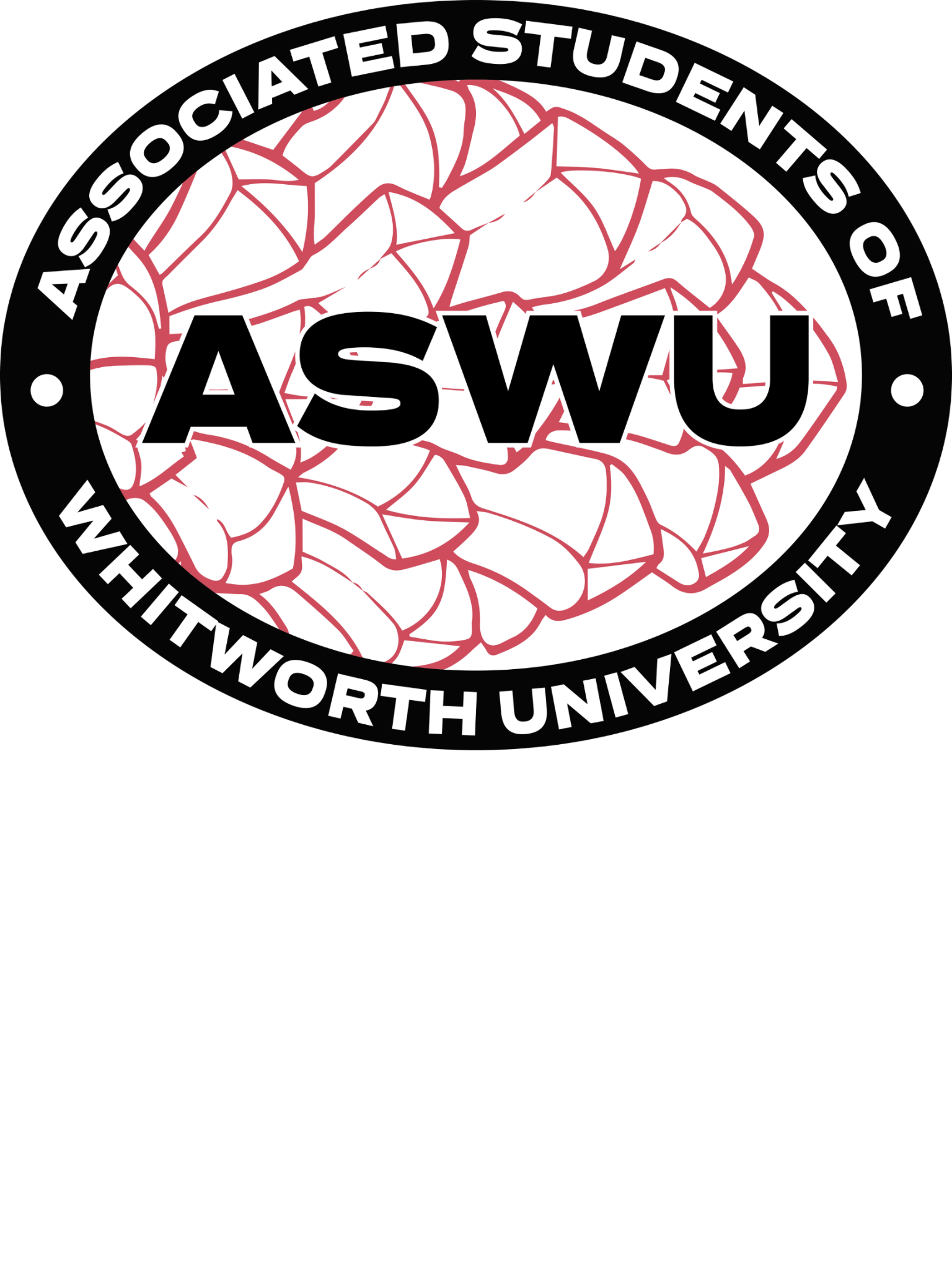 Guided by integrity and respect, we, the Associated Students of Whitworth University, strive to inspire and support the diverse student body to grow holistically and cultivate an inclusive community. Through open hearts and minds, we aim to lead authentically and advocate on behalf of student voices. Underpinned by empathy and the mission of the university, our goal is to foster a dynamic culture wherein honesty thrives, equity is nurtured, and civil discourse prospers, creating a sense of belonging and well-being.______________________________________________________________________________________________________________2023-24 ASWU Meeting Minutes April 17th 2024Executive Members:Georgia Goff | President                                                                                            	PRESENTGrace Johnson | Vice President                                                                              	PRESENTMichael Stavridis | Financial Director                                                                         	PRESENT Jamie Gassman | Communications Director                                                                  PRESENTCoordinators:Kenzie Quinn | Campus Activities Coordinator                                                          	PRESENTGwen Brantner | Club Coordinator                                                                             	PRESENT       Reeshika Sharma  | Cultural Events Coordinator                                                           PRESENTSamie Schaffer | Senior Class Coordinator                                                 	               	PRESENTAngel Ainembabazi | Spiritual Life Coordinator                                                           PRESENTTalea Blasko | Sustainability Coordinator                                                              	PRESENTGrace Uppendahl | Traditional Events Coordinator                                                       PRESENTSenators:Jennedy Cruz Hernandez  | Arend Senator                                                                    PRESENT                                                               	Eleanor Bonikowsky | Ballard Senator                                                                          PRESENTOlivia Yalovskiy| Baldwin Jenkins Senator                                                                  PRESENTJoie Kane | Boppell Senator                                                                                	PRESENTAustin Wolfe | Duvall Senator                                                                                  	PRRSENTNiraj Pandey | International Student Senator                                                               	PRESENTMatthew White | McMillan Senator                                                                         	PRESENTBobbi Jo Crittenden | Off-Campus Senator                                                                   PRESENTLaura Eggert | Oliver Senator                                                                               	PRESENTEli Harris | StewVille Senator                                                                                     	PRESENTRepresentative:Aubrey Lathrom  | Incoming Student Representative                                                   PRESENT                                                               Isabella Martinez| Incoming Student Representative                                                    PRESENTZeke Taton | Neighborhoods Senator Representative                                                   PRESENTAbi Prather | Off Campus Representative                                                               	PRESENTDavis Campbell | Off Campus Representative                                                              PRESENTHui Yi Soh | Off Campus Representative                                                              	ABSENT – Proxy Jamie GassmanRylee Baratone | Off Campus Representative                                                               PRESENT______________________________________________________________________________________________________________Meeting brought to order at 5:02pm___________________________________________________________________________________________________________Mission statement read by Samie_____________________________________________________________________________________________________________Approval of Minutes 4.10.2024Motioned to approve minutes by Bobbi JoSeconded by RyleeFavor: 17 | Oppose: 0 | Abstain: 0______________________________________________________________________________________________________________What’s Up WhitworthBobbi Jo:  I was I heard from a Oliver resident today there's like a railing broken in the elevator and like a couple of some problems with the heating systems I don't I don't know if that's still happening, I know it was happening in the fall so it could be fixed right now.Laura: I haven’t bene told about any of thatNiraj: Top chef is on the 21st from 5 onwards in the dinning hall that’s going to be fun, be thereGeorgia: Niraj are you participating in that?Niraj: They don’t let me I don't know I think because I did it before I do it but I still mad about it. Grace U: The new Whitworthian is out you should go read itGeorgia: Where can you find them?Grace U: In the boxes, the big red boxes they are being distributed today.Georgia: Anything else for What’s Up Whitworth?______________________________________________________________________________________________________________Club UpdatesGwen: Is anyone here for film and narratives. Ok then. I’m just going to read something here for you for Meals in the Margins, but I probably can’t answer to many questions. This is what this is their message through me. In all we had six different meal, cooking and delivery events, we would meet and do both and then use Duvall kitchen to prepare a meal and then bring out to homeless folks around North Spokane. Many resources for houseless folks are downtown and located farther south. But this area is also for homeless people. This results in a lot of recently unhoused people being pushed north where there aren't as many resources available to them. At each event we would serve around 15 to 25 homeless people a meal and overall this was a really positive experience for everyone who volunteer. We had about 5 to 10 students volunteering at each event. In the fall we also worked to plan a CPR and basic first aid Training. While partnered with fire district nine, they have 16 people at that event. This spring so we have been busier than usual we did not have time to plan as much. But the first event of the semester will be on April 26. And they're doing a normal meal cooking. She's hoping to plan one more of these events before the end of the semester. In addition, they'll be making supply kits and then using the rest of our budget for the year to donate supplies to local shelters. But they unfortunately could not find upcoming students to take on leadership so right now they're not sure if they will be returning.Laura: Did they tell you a location for where it supposed to beGwen: They do the cooking in the Duvall kitchenGrace U: It might be held off campus so they're still trying to find a place but it could beZeke: Is this related to En Christo or is it a completely other thingGwen: Completely other thing.___________________________________________________________________________________________________________Financial Director UpdatesMichael: Hi everyone Okay, account totals the same as last week, as you guys can see up there Finance Committee did not meet this week, because we met last week. Reminder that everyone please do time audits in Tuesday was the cutoff date for the second period. So that was this Tuesday as in yesterday. So please get them in by I mean, I wanted you guys kid and by yesterday, but I guess please just by Friday. So I can work on that this weekend. So we can get that to downstairs, Kristen as soon as possible. So other then that, Budget Committee will be on Monday and Tuesday next week. So if you guys know anybody who is involved in a club, please tell them to fill out the forms. Remind them that they need to get that in by again, preferably Friday, so like I said we aren’t dealing with any last minute submissions, but otherwise, everyone who's on Budget Committee, check your email because I have sending out those emails today tomorrow. Just confirm the time meal preferences and dietary restrictions, et cetera, et cetera. So do you have any questions? Yes. So yeahGwen: Did you add me to the list of people on budget committeeMichael: I did yes. Again please get your time cards in I have been chasing people down you will get an email from me not so polite email from me. So please get your time cards in as soon as possible, thank you.___________________________________________________________________________________________________________Vice President UpdatesGrace J: So election have rapped up woo hoo so election results are posted on our Instagram and I just wanted to shout out every one that was elected and everyone that also just went through the whole process. And it was a very long but very rewarding process. So I really just want to shout out all those candidates looking forward to the upcoming year with our new team. So that's really it for me. ___________________________________________________________________________________________________________President UpdatesGeorgia: Hi everyone how we doing?Bobbi Jo: Ho are you?Georgia: Been Better, but I also been worse. Okay, I'm actually gonna not go in this order. Hope that's okay. First of all, I wanted to say thank you so much to everybody who went and sat in on the board of trustee committee meetings. I know that they were long and sometimes a little boring, but it's so important to have student representation in those spaces. So I really want to say thank you again, if you have anything that you feel you need to share, obviously, I believe Jamie Warfield sent out an email to all of us explaining that the information was but if you do. Just if you have questions or anything about that process, let me know and I'd be happy to guide you Additionally, ASWU awards you all should have received an email from me this morning. With the link to that form. Please fill it out during the meeting today if you have not done it because I will be ordering those awards tonight. I had hoped to get that out to you all sooner, and I apologize for not doing that. But if you have any questions about that, please let me know. Did everybody get my email? Cool. I'll send it to you right now. Everybody else does not have an excuse. So please do it. Also it takes like three minutes. Um, ASWU barbecue so far we have a date set for or will actually let me go back. So each year we had a barbecue to celebrate the end of the ASWU term and celebrate all of our wonderful, wonderful assembly members that's going to be held at so far. We planned at Todd's house and we are planning to hold it on. We call that that would be Sunday, May 5. I know that that is the day right after off campus yards sale, Springfest it is also the day of Bloomsday so we wanted to get a headcount of people who know that that is absolutely not going to work to know if we can go through with this. It'd be in the afternoon evening ish we have yet to decide Yeah, I know that they have staggered starts though some people start later and then they also have a bunch of events and stuff afterwards. So I didn't know if people had planned for anything that day. Yeah, can I get a show of hands if you know you absolutely cannot do Sunday makes itBobbi Jo: It would be better if we moved itKenzi: For me its just all dependent on when I thinkGeorgia: We had originally thought 1-3pmTalea: Also just to note that’s going to be WSU’s graduation Georgia: That was another thing to consider as well. In that case, okay, um, given all that new well not new, but more explained information please raise your hand if you believe that will not work for you. Roughly we didn't set it in stone we can adjust a little bit as well that's kind of what we're shooting for it. Alright, um, we will keep that number a mind and let you all know if we change it or if we end up shipping it. Ideally we would have everyone there but obviously scheduling for roughly 30 people is very difficult. So, but thank you, I appreciate that and we will let you know what conclusion we come to in that regard. Also. All right, I see that the number of responses to my form has not changed. So please get on. If you are interested.. Okay. Okay. In that case while y'all are working on that, very important. I wanted to remind you all of the recommendation that we made last week, the executive committee recommended that we revise the ASWU. Constitution. That would be article seven, section three, that says the executive officers and senators shall occur each spring semester in reference to elections and change that to have a point where the Baldwin Jenkins Senator would be elected in the fall. Is that still something at this point, you should have all talked to your constituents and asked if that was something they wanted to change? Is that something that the assembly and the constituencies feel needs to be changed? Okay. In that case, because it's been a few years since we have made a revision to the Constitution, I'm just going to remind everybody, articles of amendments or revisions to constitution may be placed on an as we ballot by a two thirds vote of the assembly, meaning all members of the assembly, not just voting members. And then from there, if it's approved here, we will send out a mass survey basically ask the student body and at least two thirds of those who vote each approved in order for it to be revised. Does that make sense? Everybody feels confident with that process? Okay, so hopefully we'd be able to get that out. By next week ish. We'll put up some posters and push it on social media. Okay, well, in that case, do I hear a motion of any motion to revise the Constitution to be to be elected in the fall. Okay. No, that's okay. I appreciate it. I'm okay. In that case, the motion is open. Do I hear any discussion? Approval of Constitution Change To Elect The Baldwin Jenkins Senator In The FallMotioned to approve minutes by Bobbi JoSeconded by EliFavor: 26 | Oppose: 0 | Abstain: 0Georgia: We mentioned another potential change the constitution, potentially changing the role of financial director to a hired position rather than an elected position. If you recall, the executive team neither recommended that change or recommended keeping recommended or did not Yeah, we neither recommended or did not recommend. We just brought it to the attention of the assembly because we knew some people wanted to talk about it.Is there any discussion on that? Was that something that your constituencies felt needed to be changed or needed to be kept?Kenzie: I know I don't have a constituency. But I believe that it would be a terrible idea because what if I, you know, a theater education, major came in and went I'm going to be the financial director, you know, having no experience in any of the things that the budget can pick or that the financial director does?Georgia: Yes, good point. The one thing I will say that we are not, and I know you know, this just was telling everybody. We are not moving to make a chain for any sort of degree or major requirement. But it would allow us to have someone who is likely more finance minded. Kenzie: And that’s what I meantEleanor: I brought it up to some people, and a lot of people thought it made a lot of sense to have it be hired. Especially I was talking to club people that I know they were like, you know, maybe that would be nice Because some people thought it was hired already.Georgia: Thank you for doing thatNiraj: Given how in the past, my constituency has talked about the role and committees that the role oversees, it really, I think should depend on. Like, I think it should still remain elected, given that it does require some understanding of public opinion as to how the money or ASWU funds needs to be directed, like certain transparency, or even that, and also a inclination as to where the money should be directed, because that's the finance director. And like thinking about how, for what reasons people can get reversed. calls can do basically, for what the committee chooses to give money for, it's not so that also is a very public thing. So I think just having it hired would kind of diminished that sort of accountability, or that sort of sway that the constituency might want on the money ofLaura: The constituents that I spoke with, expressed like, a medium amount of like for both options, I think they're hoping there's some middle ground where perhaps a selection could be made, and then it could be voted for next election. That way, we kind of get the best of both worlds, if that's possible, but I don't know if it isGeorgia: I mean, we've never, as far as I know, in our history have ever had something like that. That doesn't mean, it's not something we could look into. I do think it would make the process a bit more complicated and my concern, but I totally understand what you're saying.Zeke: One thought that came my way is like those specific roles of different positions in ASWU like, representatives and senators have a job to represent constituents, or like a coordinator has a job to like, coordinate a specific position. And in the case of the finance director, what I heard was, it is more about representation, or about managing finances. And so in that case, is it more warranted for to be elected unlike a coordinator.Georgia: I was just gonna say, and please hear me when I say this, I'm not speaking on behalf of the executive committee, just in my own personal opinion. I think as of right now. I'm leaning towards keeping it elected. And I know, that's not the opinion, the rest of it. But um, well, for a number of reasons. Number one, I think it's better to have more student elected positions then not, especially when it comes to the executive committee. Number two, I also believe that by having elections worth putting the power into the student body, and I would like to believe and trust the student body to make well educated decisions, and I think part of that comes down on us, are we educating them on what's a role means. And thirdly, that allows someone to be put into the position who would manage the funds in a way that the students want rather than the way that the people hiring within ASWU that's where I stand now, I also 100% see the benefits of making it a hired position. So like I said, I'm neither recommending or not recommending it, but that's where I personally stand. Now, keep in mind, I also cannot vote unless it's a tie. So take that with a grain of salt.Eli: I heard something similar. Where people say that it makes sense on either side for to be hired or elected. And I personally do not have a preference and I know sorry, and something else that I've heard was that the financial director position already kind of the people who typically show interest in that position already usually have like a background in finance or business and so you're not going to get your random I’ll use Kenzie’s example theater education. If you're kind of applying to run for that position, just because it usually doesn't interest as much as someone who already deals in the world of business.Georgia: Thank you. In that case, I'll open it to a vote on whether or not we are interested in changing it. If I'm not, I'm kind of the opinion that if our constituents are not overly in favor of a change this large and we should probably leave it as is but that's just where I'm at any other points of discussion? Okay. In that case, please raise your hand if you would like to move to change financial director from elected to hired everyone. This is not an actual vote on whether or not that is a revised thing. This is a vote on whether or not we will move forward with revising. Okay, please raise your hand if you are not interested. Okay, then as for right now, we will leave it as a elected position. Should we feel the need to change this later on in the year we can rehash it, excuse me, if next year's team feels the need to change it, we can also look at that as well. And by we I mean those people because well, thank you all so much. That means that we're not changing the status of finance director but we will be looking into creating a forum for the student body in regards to BJ Senator election times. And then super quickly. One last note that I forgot to throw up here. I'm sorry, I know y'all are so good. Listen to me talk at this point. Reminder to seniors and friends of seniors that tomorrow is the regalia pickup, that is the only time you can pick up your regalia very important. If you're not able to please email them and specify a designee. That's a word right. And designee Yes, yeah, one second. One other side note, seniors I have the ASWU Stoles and we'll be handing them out at the regalia pickup tomorrow. So look for me.Samie: If you are a senior and you need to pick up your cap and gown or nose here, make sure that you respond to either an email was sent today, or another one that was sent by the commencement team and talked about it, don't just send them an email. So make sure it's communicated up you respond to an email that they sent.Bella: What’s the email?Samie: It’s the commencement one that senior’s have been getting a lot from Jamie: Are you saying the people who need their regalia pickup needs to respond to the person picking them up?Samie: The person that needs someone else. So like if you are not going to be able to attend and your friend is going to pick it up for you and you need to email.Georgia: No other questions?Past EventsEidReeshika: Eid went really well we had around 100 range people show up I didn’t expect a lot of people to show so I only ordered food for 50 people but it was way more than that. There was a lot of fun music and the presentation was greatGeorgia: All right. Was there anyone who did go that had feedback?Samie: I didn't go to the actual event, but I helped set up. And while I was leaving, there were so many people there and they all were chatting and they were having a good time. So by the vibes, it felt like really well done.Niraj: Unfortunately I couldn’t go, I have pretty valid reasons. But I heard that it was like really, really well. And people have been upset with me that I could not. So given that information I'm sure it was great.Georgia:______________________________________________________________________________________________________________Upcoming EventsPromGrace U: Prom is this Friday, I sent out the volunteer sheet to teams. If you want to volunteer please  do thank you.Mac CombatMatthew: Okay, so Mac Combat is this Saturday it's gonna be midday noon to two in the loop specifically the area of the loop out front of  BMac yeah, we're just going to have fun for two hours hit people with foam swords. I also have a primetime this Thursday associated with it, where you can build a weapon for it. We also have weapons available if you don't come to that.Off Campus Yard saleBobbi Jo: Yard sale is May 4th  from 11 to 2 right before Spring Fest in the A1 parking lot, which is a parking lot across the street from like Cowles Auditorium and Dixon. So far, I have 11 people who are selling things, all of them for the whole time, except for one of them. So that's exciting. Yeah, come sell your stuff.Georgia: Super quick. I'm so sorry, y'all. I just realized I forgot to say one more thing about the ASWU awards form. I accidentally wrote sunshine award instead of heart award because that was a name we were considering calling it last year. It's the same thing. Different name. I know I was random. Okay. Sorry, good. Spring FestSpring FestGrace U: Spring Fest is May 4th, I only received an email from one of you who said that you cannot go I know that there are three of you. Please email me if you can't show up. Otherwise, we'll come up with a list soon. We will need everyone possible.Laura: Will that be set up like shifts or like the whole time will you be on?Grace U: We will do shiftsKenzie: Tell your constituency it’ll be funGeorgia: All right any other questions?______________________________________________________________________________________________________________Constituency ReportsArendJennedy: Arend is doing well. We have constituents excited for our event tomorrow. We are having a bonfire with BJ and stewart for primetime tonight. And we are also beginning to prepare for finals as they approach.BallardEleanor: Ballard is great! We just had a fun little mug exchange this last weekend. I also hear more Ballardians expressing interest in trying their hand at Mac Combat this second time.Balldwin-JenkinsOlivia: BJ is doing quite well! We are soaking up the sun and enjoying its luminosity through the dreariness of school. I feel the need to point out that it’s been weeks since the last fire alarm went off in BJ, quite the record if I do say so myself. We are under double digits this year (knock on wood). And yes, we are still counting down the days till summer, which is now less than 4 weeks believe!BoppellJoie: Boppell is doing well! we are loving the luminous sunshine today and can't wait for the warm weather! There were quite a few people that had exams but we are back to the spring joy.DuvallAustin: Duvall is doing well this week. My constituents are excited for our upcoming volleyball tournament. We also had some submissions for Duvall sweatshirts.Incoming StudentsBella: Incoming students are swell and trying to stay on top of school work. In  our free time we enjoy hammocking around campus and thinking about how luminous summer will be.International Students Niraj: The international students are fine. We are glad the luminous sun is out! Top Chef is approaching on the 21st which is going to be fun, so we are excited for that. We have been having fun with CDA prime times. We had a world quiz last night, and tonight we’re have sushi night which is going to be fun! Overall, everything is great!McMillanMatthew: Mac has been doing well this week. We have some first-year residents who are showing interest in Spring Mac Combat who weren't interested in Mac Combat in the fall. This means that the first years have grown more comfortable in their residence hall. Other than that there is nothing new to report.NeighborhoodsZeke: The inhabitants of the contiguous domiciles find themselves in a state of flourishing as they navigate the transition from their ephemeral interludes back to the structured realm of erudite endeavors and communal interactions. They persist steadfastly in their zealous engagement with local and campus happenings, predominantly propelled by the siren call of culinary delights, all while dedicating their energies wholeheartedly to the refinement of their most profound extracurricular pursuits. As the exigencies of academic rigor intensify and the vestiges of wintry weather dissipate into the ether of memory, the impending denouement of the academic semester materializes tantalizingly close on the temporal horizon, beckoning with the allure of consummation. With the advent of April, the denizens of the neighborhood eagerly embrace the variegated tapestry of experiences it unfurls before them, poised to seize each and every opportunity it proffers with indefatigable enthusiasm!OliverLaura: All is quiet in Oliver this week, and everyone is gearing up for the end of the semester and looking forward to summer vacation. Our Sweatshirt order was a success, getting our 13th order placed just an hour or two before the deadline! They will arrive just in time for the air to be too warm and the sun to be too luminous for us to wear sweatshirts!Off-Campus StudentsBobbi Jo: Off campus students are getting ready for finals. The luminous glow of summer is approaching quickly, and we couldn’t be more excited.Stew-Ville Eli:  The students who call Stewart and The Village home are doing well. They continue to push on, seeing the light at the end of the tunnel. Everyone's striving to finish school, and the seniors are ready to get out of here. We're enjoying the luminous sunshine, hammocking all around campus. Overall, we excited for the end.__________________________________________________________________________________________________________ShoutoutsSamie: Ok this is going to be 32 days till senior graduate. Almost there. Also for the event tomorrow, if you are senior or knows that is like sent to graduate this spring. There are raffle prizes like to win tomorrow. And I also designed stickers. So they have to see me seniors have to come see me in order to enter the raffle.Georgia: Do we get to go inside?Samie: No it’s just outside but it is really pretty still.Talea: So earth week is next week starting on Saturday there is an event every day next week and I’m going to be putting posters up that has the entire schedule, as well as the QR code with like, very specific details. And I won't go into every single event because there's an event every single day, but you guys are sustainable. And you care about the Earth, and we are going to watch the Lorax on WednesdayJennedy: So Arends having their volleyball game tomorrow facilities getting it ready for us so stop by and play with usNiraj: I just wanted to shoutout everybody who ran in the election congratulations Bobbi Jo Michael and everybody that won which is greatGeorgia: All right, I got a short little list. Um, SIRC, is this weekend the Spokane intercollegiate research conference. So if you are a friend or participating in that you should stop by it's gonna be super cool. I may or may not be participating. Anyway, um, also, I know Angel mentioned it last week. But for those of you who are not going to prom, there's also a worship night with Mama Beans as she just celebrates the end of her time here at Whitworth. And so if you're looking to celebrate her and support her in that, I would totally recommend it. And then also, if anyone is interested in the Fulbright scholarship it's not a scholarship, but you would become a Fulbright Scholar. And that there's information night. Everyone should have gotten an email with the details. If you look in the other tab under the Whitworth University campus announcements. It is being hosted by Dr. Megan Hershey and Dr. Jess Clements. So if you have questions reach out to them. But it's super cool opportunity to potentially receive funding opportunities to teach English and or study abroad, which is super unique. It also looks fantastic on a resume or application. Angel: The CMC’s are putting on a n event next week titled Sunset to Sunset scripture reading marathon is going to start at 7pm on the 25th. And we'll go for 24 hours for the next day on April 26 at 7pm. And then it will be calling solution. So if you're interested in reading scripture aloud the end it'll just be like, essentially, from Genesis to Revelation, but more like parts of the Diocese, not the whole book. And it's just the size that if you want to be a part of that, I think it'll be fun._____________________________________________________________________________________________________________Motioned to adjourn meeting by Bobbi JoSeconded by EliFavor: 17 | Oppose: 0 | Abstain: 0Meeting adjourned at 5:47:_____________________________________________________________________________________________________________